01.10.2020					г. Торжок					         №339О внесении изменений в муниципальную  программу «Развитие образования Торжокского района на 2020-2022 годы»Постановляю:1. Внести в муниципальную программу «Развитие образования Торжокского района на 2020-2022 годы», утвержденную постановлением администрации Торжокского района Тверской области от 31.12.2019 года № 702, следующие изменения: - в разделе «Паспорт муниципальной программы Торжокского района Тверской области «Развитие образования Торжокского района на 2020-2022 годы» подпункт «Объемы и источники финансирования в разрезе годов реализации Программы» изложить в следующей редакции:2020 год - 225452,6 тыс. руб.,2021 год – 218129,3 тыс. руб.,2022 год – 217513,9 тыс. руб.,	«Объем финансовых ресурсов, необходимых для реализации подпрограммы» в пункте 23 таблицы 1 изложить в новой редакции:Таблица 1в главе 3 «Объем финансовых ресурсов, необходимых для реализации подпрограммы» в пункте 35 таблицы 2 изложить в новой редакции:Таблица 2в подразделе 3 подпрограммы 3  глава 3 «Объем  финансовых  ресурсов,  необходимых  для  реализации  подпрограммы»  в  пункте 42 таблицы 3 изложить  в  новой  редакции:Таблица 3- в главе 4 «Обеспечивающая подпрограмма» п.44 «Объем бюджетных ассигнований, выделенный на обеспечение деятельности администратора муниципальной программы – Управления образования и молодежной политики, по годам реализации муниципальной программы» изложить в новой редакции.Таблица 42. Приложение 1 «Характеристика муниципальной программы Торжокского района Тверской области «Развитие образования Торжокского района Тверской области на 2020-2022 годы» изложить в следующей редакции (прилагается).3. Контроль за выполнением муниципальной программы «Развитие образования Торжокского района на 2019-2021 годы» возложить на начальника управления образования и молодежной политики С.Д. УшаковуГлава Торжокского района							Е.В. Хохлова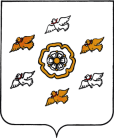 АДМИНИСТРАЦИЯ ТОРЖОКСКОГО РАЙОНА ТВЕРСКОЙ ОБЛАСТИАДМИНИСТРАЦИЯ ТОРЖОКСКОГО РАЙОНА ТВЕРСКОЙ ОБЛАСТИАДМИНИСТРАЦИЯ ТОРЖОКСКОГО РАЙОНА ТВЕРСКОЙ ОБЛАСТИПОСТАНОВЛЕНИЕПОСТАНОВЛЕНИЕПОСТАНОВЛЕНИЕ№ Задачи подпрограммы 1№ Задачи подпрограммы 12020  год2021  год2022  годИтого:1234571Всего, в том числе27853,027757,526580,482190,92Задача 1 «Содействие развитию системы дошкольного образования в Торжокском районе» (возмещение родительской платы) 899,5899,5899,52698,53Задача 2 «Удовлетворение потребностей населения в получении услуг дошкольного образования26953,526858,025680,979492,4№ п/пЗадачи подпрограммы 2№ п/пЗадачи подпрограммы 22020год2021год2022годИтого:1234561Всего, в том числе178124,0171741,7172889,1522754,82Задача 1 «Удовлетворение потребностей населения в получении услуг общего образования» (областная субвенция и субсидия местного бюджета прочая закупка товаров, работ и услуг для муниципальных нужд)148724,7148933,4148767,2446425,33Задача 2 «Развитие инфраструктуры   муниципальных общеобразовательных учреждений Торжокского района в соответствии с требованиями действующего законодательства» (капитальный ремонт, пожарная безопасность, реализация мероприятий по обращениям, поступающим к депутатам Законодательного Собрания Тверской области, создание условий для занятий физической культурой и спортом,)6736,101060,907797,04Задача 3 «Обеспечение доступности качественных образовательных услуг в общеобразовательных учреждениях вне зависимости от  места проживания и состояния здоровья обучающихся» (подвоз учащихся, повышение квалификации)19078,619145,719528,457752,7Задача 4 «Обеспечение комплексной деятельности по сохранению и укреплению здоровья школьников, формированию основ здорового образа жизни» (горячее питание и летний отдых)3584,63662,63532,610779,8Задачи подпрограммы 3Задачи подпрограммы 3Задачи подпрограммы 32020  год2021  год2022  годИтого:1234561Всего, в том числе13545,113029,512544,539119,12Задача 1 «Удовлетворение потребностей населения в получении услуг дополнительного образования»МБОУ ДО ДДЮ,МБОУ ДО ДЮСШ,МБОУ ДО ДООЦФП13545,113029,512544,539119,13Задача 2 «Создание условий для воспитания гармонично развитой творческой личности в условиях современного социума» (обеспечение подвоза на районные, областные соревнования)МБОУ ДО ДДЮМБОУ ДО ДЮСШ МБОУ ДО ДООЦФП-00--00№ п/пОбеспечивающая подпрограмма2020 год2021  год2022  годИтого:1234571Всего, в том числе5930,45600,55499,917030,82Обеспечение деятельности ЦБ муниципальной программы5661,55324,75224,116210,33Обеспечение деятельности РМК муниципальной программы268,9275,8275,8820,5